2 сентября в школе «Ақ ниет» состоялось приятное знакомство с гостями из компании Caterpillar Inc, работающей в строительстве, добыче, производстве двигателей и электро и дизельных автомобилей (известный бренд машины CAT). Одним из направлений компании является благотворительная миссия. Цель визита в «Ақ ниет» – узнать поближе о работе коллектива по социализации и трудоустройству воспитанников с особыми образовательными потребностями и рассмотреть возможность содействия в данном вопросе с зарубежными организациями образования. В ходе встречи гости познакомились не только с деятельностью школы, а также пообщались с воспитанниками-студентами колледжей! Непринужденный диалог не состоялся бы без поддержки Дмитрия и Никиты, студентов Казахстанско-Американского университета (КАСУ) и выражаем благодарность за их участие и помощь в качестве переводчиков.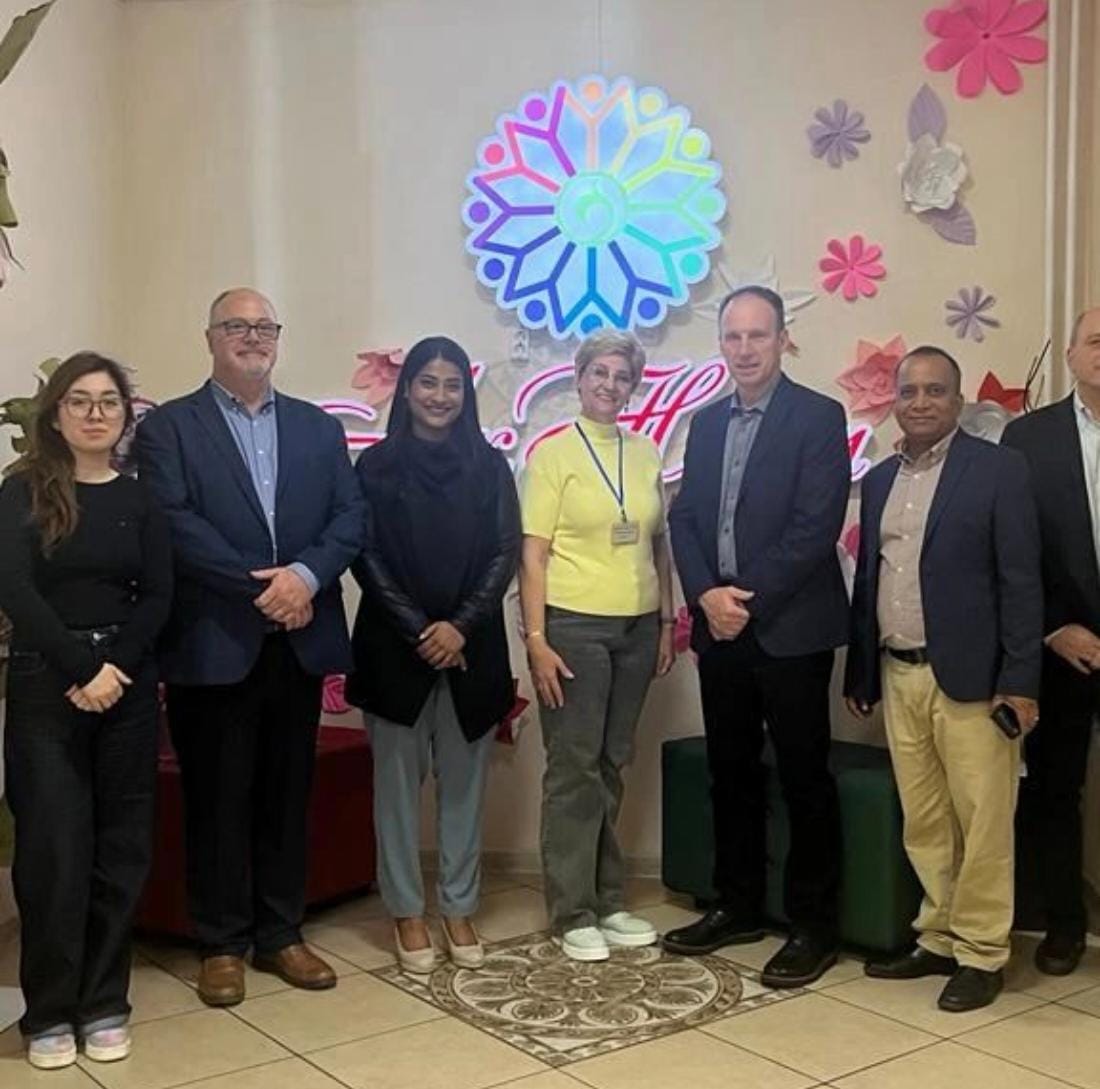 